Муниципальное бюджетное общеобразовательное учреждение«Средняя школа №45с углубленным изучением отдельных предметовестественнонаучной направленности»Приложение к ООП ООО, утверждённой приказом № 82-од  от 30.08.2023г.        директор МБОУ СШ №45________________/Н.Н. Раклистова         ПРОГРАММА ФАКУЛЬТАТИВА«Литературный калейдоскоп» (7 класс)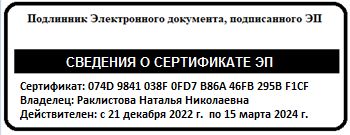 г.Тверь1. Планируемые результаты освоения курсаЛичностные результаты: - принимать и сохранять учебно-творческую задачу;- планировать свои действия;- анализировать условия и пути достижения цели;- работать по плану, сверяя свои действия с целью;- прогнозировать, корректировать свою деятельность;- в диалоге с учителем вырабатывать критерии оценки и определять степень успешности своей работы и работы других в соответствии с этими критериями;- выполнять учебные действия в материале, речи, в уме.Метапредметные результаты:- способность освоения более глубоких знаний по различным аспектам литературного творчества;- закрепление ранее полученных сведений на новом дидактическом материале с широким привлечением игровых элементов;- выработка и совершенствование умений анализа художественного произведения.Предметными результатами изучения факультативного курса «Литературный калейдоскоп»» являются формирование следующих умений:- составлять план решения учебной проблемы;- выступать перед аудиторией сверстников с сообщениями;-учитывать разные мнения и самостоятельно вычитывать все виды текстовой информации;- проявлять познавательную инициативу;- самостоятельно учитывать выделенные учителем ориентиры действия в незнакомом материале;- самостоятельно находить варианты решения творческой задачи.2. Содержание курсаВводное занятие (1ч.) Знакомство с программой курса В. Каверин. «Два капитана» (4ч.) «Два капитана» — роман, положенный в основу двух прекрасных фильмов, бесчисленного множества инсценировок и даже самого знаменитого российского мюзикла. Книга, не подвластная времени и ходу истории.
Приключения Сани Григорьева и его возлюбленной Кати Татариновой, смело идущих к намеченной цели и рискующих жизнью, чтобы найти следы исчезнувшей экспедиции бесстрашного отца Кати, капитана Ивана Татаринова, завораживали и продолжают завораживать все новые поколения юных и взрослых читателей.Татьяна Кудрявцева «Детский дом. Лёка» (2ч.)Очень страшно, когда понимаешь, что маленький ребенок во время войны потерял своих родителей, пережил страдания и голод. И как же поразил поступок Леки, когда она, гуляя во дворе детского дома, отдала свой сухарик пленному немцу. В. Тендряков. «Весенние перевертыши» (4ч.) Повесть о подростке, о первой влюбленности, об активной позиции человека в жизни, о необходимости отстаивать свои идеалы.А. Алексин. «Третий в пятом ряду»(3ч.) О судьбах людских с их радостями и горестями, с их надеждами, борениями и, конечно, с любовью, без которой нет жизни. Это та редкая проза, которая заставляет плакать и смеяться, исподволь учит сочувствовать, сопереживать, любить...У каждого учителя были такие ученики, образ которых не сотрется из памяти. И почему-то это самые хулиганистые и отчаянные ребята. Один из таких учеников пожилой учительницы. Ваня Белов давно уже вырос, но рассказы о его проделках до сих пор развлекают Елизавету — единственную внучку бывшей учительницы.А.Геласимов. "Нежный возраст" (2ч.) Маленький рассказ в виде дневниковых записей подростка. Уже буквально с первых записей вырисовывается портрет мальчишки: непостоянный, эгоистичный, сумасбродный максималист, да еще и злой на весь мир. Но ему повезло. Он встречает человека, который открывает для него другой мир: мир прекрасного и мир вечного. Мир, где есть хорошие фильмы, прекрасная музыка, интересные книги и чудесные женщины. Мир, где можно говорить о смысле жизни простыми понятными словами. И мальчишка начинает меняться. Не сразу, не кардинально, но необратимо. И все это благодаря одной старой женщине.В. Железняков. «Чучело» (6ч.) Знаменитая повесть, по которой был снят одноименный фильм, в свое время вызвавший целую лавину откликов и споров. История, произошедшая с шестиклассницей Леной Бессольцевой, которой впервые в жизни пришлось столкнуться с подлостью и предательством, вряд ли кого оставит равнодушным. Потому что далеко не каждому в подобной ситуации удается выстоять и победить.Екатерина Мурашова "Обратно он не придёт!" ("Полоса отчуждения")(4ч.)Безысходность. Вот первое слово, которое приходит на ум при прочтении. Полоса отчуждения совсем рядом, стоит лишь оглянуться. За ней живут дети, которые не нужны взрослым. Дети, которым некуда возвращаться.И героиня повести, тринадцатилетняя Ольга, оглядывается, видит и пытается помочь, на каждом шагу сталкиваясь с препятствиями, которые чинит окружающий мир. Мир взрослых, безразличных к тому, что происходит за полосой отчуждения.Безысходность.«Евгения Пастернак и Андрей Жвалевский «Шекспиру и не снилось
Новый год в 7 «А» (3ч.) Последний успех писательского дуэта - вторая премия на конкурсе «Книгуру». Жюри конкурса состоит не из признанных литераторов, а из детей. Любой подросток от 10 до 16 лет может зарегистрироваться на сайте, прочесть представленные на конкурс книги, высказать свое мнение. И таких членов жюри в этом году было почти полторы тысячи. Сборник рассказов «Шекспиру и не снилось», состояший из рассказов, посвященных ребятам, которые учатся в одном 7-м классе, подростки оценили.Михаил Самарский «Радуга для друга» (4ч.) Михаил Самарский - один из самых юных писателей России, лауреат Ломоносовского конкурса «Таланты и дарования – 2009», руководитель программы помощи слепым людям «Живые сердца».Сашка – новый подопечный лабрадора Трисона. Да-да, подопечный, именно так пес называет людей, которым помогает. А помощь Сашке нужна: он потерял зрение в автокатастрофе, и теперь собака-поводырь стала его лучшим другом. Благодаря искренней любви этой умной и преданной собаки мальчик смог снова радоваться жизни. Однако приобретенный в специальной школе навык – не нападать на людей – сыграл с псом злую шутку… Его похитили! Но верный друг не будет сидеть сложа лапы, он будет бороться, потому что нужен Сашке! Трисон должен вернуться к нему!Заключительная игра-викторина (1ч.) Игра-викторина по произведениям, изученным в течение года.3. Тематическое планирование с указанием количества часов, отводимых на освоение каждой темы.№ п/пТема занятияКоличество часовКоличество часовКоличество часов№ п/пТема занятияИз них:Из них:Из них:№ п/пТема занятияВсегоТеорияАнализ текста1Введение112В. Каверин «Два капитана»4133Татьяна Кудрявцева «Детский дом. ЛЁКА…»2114В. Тендряков «Весенние перевертыши»4225А. Алексин «Третий в пятом ряду»3216А.Геласимов "Нежный возраст"2117Владимир Железняков «Чучело»6428Екатерина Мурашова "Обратно он не придёт!" ("Полоса отчуждения")4229«Евгения Пастернак и Андрей Жвалевский «Шекспиру и не снилось
Новый год в 7 «А»42210Михаил Самарский «Радуга для друга»42211Заключительная игра-викторина112Итого341816